                                                                                                                                                                                                                 باسمه تعالی
    نام :                                                                                  امتحان :  زبان انگلیسی                                        پایه :  هفتم                                   
   نام خانوادگی:                                                  اداره آموزش و پرورش شهرستان  ……..                    تاریخ امتحان :   / /
   کلاس :                                                                            دبیرستان  ……………….                                    ساعت امتحان : 8 صبح
    مدت امتحان : 60 دقیقه                                                محل مهر آموزشگاه                                      www.elmgram.ir

  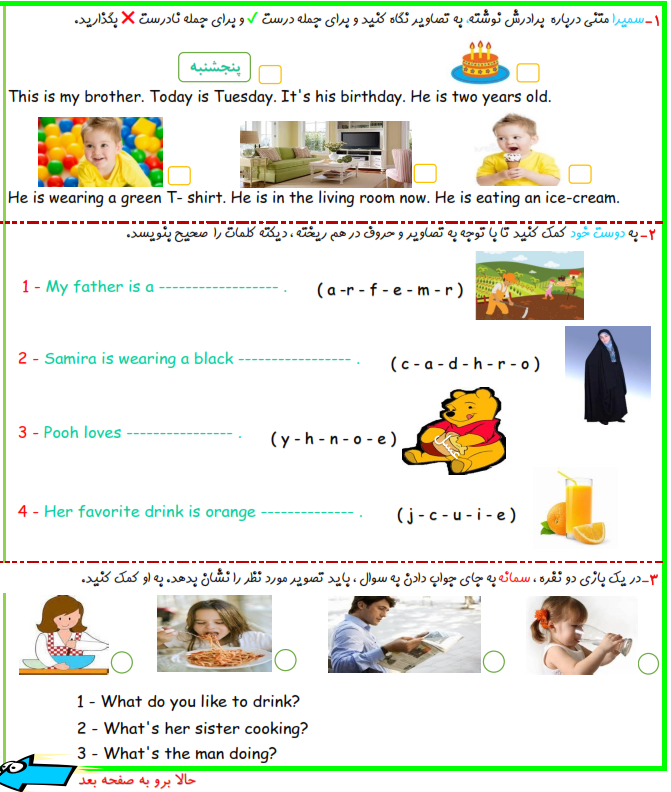 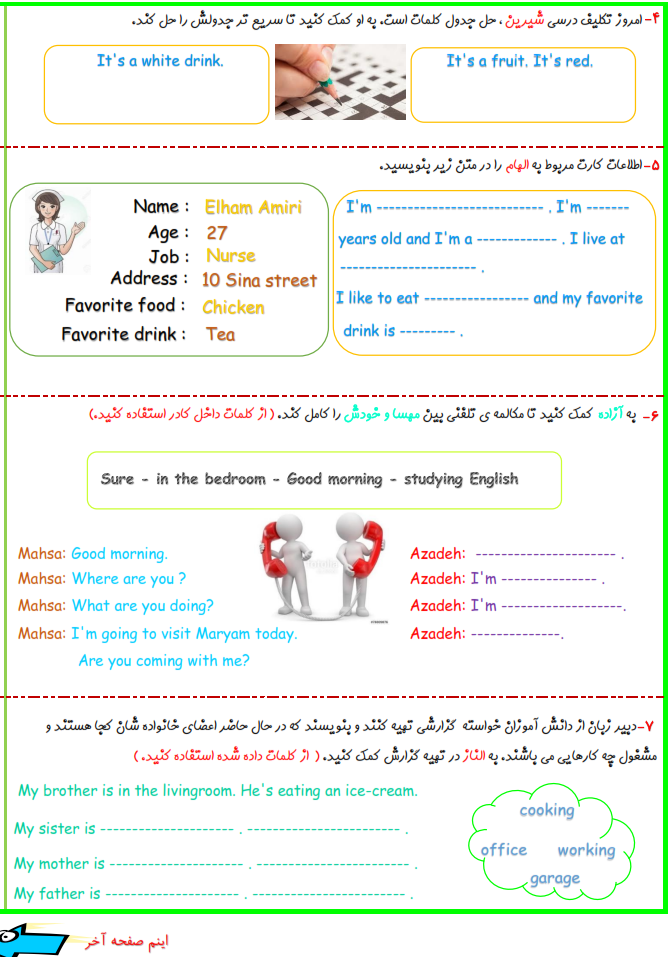 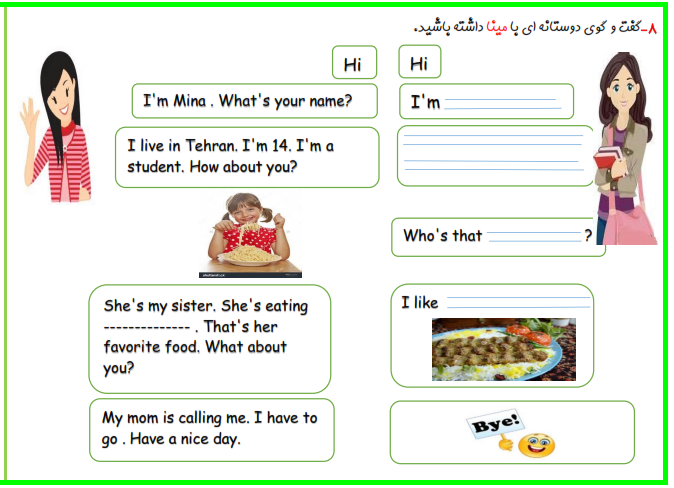 
With the best wishes for you.


